Legal Studies CertificateIf you’re interested in being a part of an exciting profession that impacts every area of our lives, then becoming a legal assistant is the right career for you.  But what does a legal assistant, or paralegal, do? Basically, they help the attorneys they work for keep things organized and on track by doing important legal tasks. This can include assisting attorneys during trials, organizing and managing case files, performing legal research, preparing legal briefs, filing legal documents, and conducting client and witness interviews. The legal assistant program will challenge you intellectually and provide you with the skills needed to work in this exciting field.  Please see a Pathways Counselor: Create an education plan customized to meet your needs.  Contact a CounselorTransfer Majors/Award FocusLegal Studies, A.S.Legal Studies, CertificateGE Pattern/UnitsGE Pattern: Option N/ATotal Units: 27Program maps indicate the major coursework and recommended general education courses to fulfill your degree in 2 years (approximately 15 units/semester or 30 units/year). If you are a part-time student, start Semester 1 courses and follow the course sequence.  Some of the courses listed may be substituted by another course.  Please view these options in the official course catalog.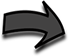 Semester 1												12 UnitsSemester 2												15 UnitsCareer OptionsParalegals and Legal Assistants (C, A, B)	Title Examiners, Abstractors, and Searchers (SM, C, B)Legal Secretaries (SM, A, B)Find more careers: msjc.emsicc.comRequired Education: SM: some college; C: Certificate; A: Associate, B: Bachelor’s, M: Master’s; D: DoctorateCOURSETITLEUNITLEG-100Foundation of the Legal System 3LEG-505California Civil Procedure3LEG-507Research and Writing for Legal Assistant3AJ-101 or AJ-103 orAJ-111 or AJ-515 Legal Studies Major Elective3COURSETITLEUNITLEG-512Administrative Law3LEG-534Family Law3LEG-560 Business Organizations3LEG-524Immigration Law3LEG-549 or CWE-549 orAJ-101 orAJ-103 orAJ-111 orAJ-515Cooperative Work Experience: Legal Studies or General Work Experience or Criminal Law orCriminal Evidence orCriminal Procedures orIntroduction to Probation and Parole3